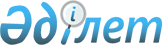 О внесении изменений в приказ Министра внутренних дел Республики Казахстан от 28 декабря 2015 года № 1088 "Об утверждении Правил предоставления технических вспомогательных (компенсаторных) средств и специальных средств передвижения осужденным, имеющим инвалидность и отбывающим наказание в учреждениях, и находящимся под стражей"Приказ Министра внутренних дел Республики Казахстан от 22 января 2022 года № 17. Зарегистрирован в Министерстве юстиции Республики Казахстан 24 января 2022 года № 26615
      ПРИКАЗЫВАЮ:
      1. Внести в приказ Министра внутренних дел Республики Казахстан от 28 декабря 2015 года № 1088 "Об утверждении Правил предоставления технических вспомогательных (компенсаторных) средств и специальных средств передвижения осужденным, имеющим инвалидность и отбывающим наказание в учреждениях, и находящимся под стражей" (зарегистрирован в Реестре государственной регистрации нормативных правовых актов № 13238) следующие изменения:
      в Правилах предоставления технических вспомогательных (компенсаторных) средств и специальных средств передвижения осужденным, имеющим инвалидность и отбывающим наказание в учреждениях, и находящимся под стражей (далее - Правила), утвержденных указанным приказом:
      пункт 4 изложить в следующей редакции:
      "4. Основанием для проведения МСЭ является направление врачебно-консультативной комиссии медицинской организации учреждения уголовно-исполнительной системы (далее – учреждения УИС) с целью:
      1) первичного освидетельствования при стойких нарушениях функций организма;
      2) повторного освидетельствования (переосвидетельствования).";
      пункт 11 изложить в следующей редакции:
      "11. Обеспечение техническими вспомогательными (компенсаторными) средствами и специальными средствами передвижения осужденных, имеющих инвалидность, осуществляется в соответствии с Классификатором технических вспомогательных (компенсаторных) средств, специальных средств передвижения и услуг, предоставляемых инвалидам, утвержденным приказом Министра труда и социальной защиты населения Республики Казахстан от 27 декабря 2021 года № 502 (зарегистрирован в Реестре государственной регистрации нормативных правовых актов № 26087) и Правилами обеспечения инвалидов специальными средствами передвижения, утвержденными приказом Министра здравоохранения и социального развития Республики Казахстан от 22 января 2015 года № 26 "О некоторых вопросах реабилитации инвалидов" (зарегистрирован в Реестре государственной регистрации нормативных правовых актов № 10370) (далее – Приказ № 26).
      Осужденные, имеющие инвалидность, наряду с установленными Правилами внутреннего распорядка учреждений, утвержденными приказом Министра внутренних дел Республики Казахстан от 17 ноября 2014 года № 819 "Об утверждении Правил внутреннего распорядка учреждений уголовно-исполнительной системы" (зарегистрирован в Реестре государственной регистрации нормативных правовых актов № 9984), имеют при себе технические вспомогательные (компенсаторные) средства и специальные средства передвижения по Перечню технических вспомогательных (компенсаторных) средств и специальных средств передвижения предоставляемых и разрешенных иметь при себе осужденным, имеющим инвалидность и отбывающим наказание в учреждениях, и находящимся под стражей согласно приложению 1 к настоящим Правилам.";
      правый верхний угол изложить в следующей редакции:
      2. Комитету уголовно-исполнительной системы Министерства внутренних дел Республики Казахстан в установленном законодательством Республики Казахстан порядке обеспечить:
      1) государственную регистрацию настоящего приказа в Министерстве юстиции Республики Казахстан;
      2) размещение настоящего приказа на интернет-ресурсе Министерства внутренних дел Республики Казахстан;
      3) в течение десяти рабочих дней после государственной регистрации настоящего приказа представление в Юридический департамент Министерства внутренних дел Республики Казахстан сведений об исполнении мероприятий, предусмотренных подпунктами 1) и 2) настоящего пункта.
      3. Контроль за исполнением настоящего приказа возложить на курирующего заместителя министра внутренних дел Республики Казахстан.
      4. Настоящий приказ вводится в действие по истечении десяти календарных дней после дня его первого официального опубликования.
					© 2012. РГП на ПХВ «Институт законодательства и правовой информации Республики Казахстан» Министерства юстиции Республики Казахстан
				"Приложение1 к Правилам
предоставления технических
вспомогательных (компенсаторных)
средств и специальных средств
передвижения осужденным,
имеющим инвалидность и отбывающим
наказание в учреждениях, и
находящимся под стражей";
      Министр внутренних делРеспублики Казахстан 

Е. Тургумбаев

      "СОГЛАСОВАН"Министерство трудаи социальной защиты населенияРеспублики Казахстан" "___________ 2022 года
